Inverse FunctionsGiven a function , and some point on it , the inverse function, written , is what you get when you switch the x and y values, so  is a point on  tells you how to get from x to y.  tells you how to get back, so it tells you how to get from y to x.If you think of a function as a unique set of driving directions, then if  tells you how to get from my house to yours, then  will be the directions that tell you how to get back.  It tells you how to get from your house to mine via, the exact route taken from my house to yours only going the other direction.Def Suppose that  is a 1-1 function on a domain  with range .  Let .The inverse function  is defined by  if .  The domain of  is  and the range is .Def A function  is ______________ on a domain  if  whenever  in .  In other words, if we think of functions as sets of ordered pairs, each -coordinate corresponds to exactly one -coordinate.Ex 1 Explain why the following functions are not 1-1.Horizontal Line Test for One-to-One FunctionsA function  is one-to-one if and only if its graph intersects each horizontal line at most once.Ex 2 Prove that each function is 1-1.Why doesn’t the same technique work for ?Note: A function need not be 1-1 in order to have an inverse.  If  is not 1-1, its inverse is a relation but not a function.  A function from its domain onto its range needs to be 1-1 in order for its inverse relation to be a function.  For our purposes, we will only speak of inverses if the original function is 1-1.The Existence of an Inverse Function:A function from its domain onto its range has an inverse function if and only if it is 1-1.Warning:  does NOT equal ; that is, the -1 is NOT an exponent. and  “undo” each other.  Simple example: If we start with a number, say 13, and we add 2 then subtract 2, we arrive at where we started, namely 13.  So a function that adds 2 and a function that subtracts 2 are inverses; that is  and  are inverses.One way to tell if two functions are inverses is if they do in fact undo each other.  The way to test this is to compose them to see if you do one then do the other, you get back to where you started.i.e. put x into then put this result  into  to see if it will undo it.Ex:   and  be inverses.  Prove that they are inverses by composing them.Alternate Definition for inverse functions:A function  is the inverse function of the function  if for all  in the domain of And for all  in the domain of Since  switches the x and y variables, the graph of  will look like that of , but with all the values of x & y in the solution points being switched.  What this will end up looking like is a reflection across the line .Therefore, the graphs of  and  are mirror reflections of each other across the line .  Thus, we can create the graph of  from the graph of .T/F    If  lies on the graph of  then  lies on the graph of .  Ex 3 Use symmetry with respect to the line  to add the graph of  to the sketch.  (It is not necessary to find the formula for .)  Identify the domain and range of .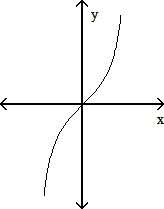 Ex 4 Find the formula for  if .Inverse Trigonometric FunctionsIf you consider trig functions to be the transcendental functions that map angles of a right triangle to the ratio of particular legs of that triangle, thenInverse Trig functions are the transcendental functions that map the ratios of legs of a right triangle to their angles.List the 6 trig functions and their inverses.  Discuss their lack of being 1-1 and how we can restrict the domain of these functions to the inverses will be functions.  List the Dom & Range of each inverse function.  Pg 41.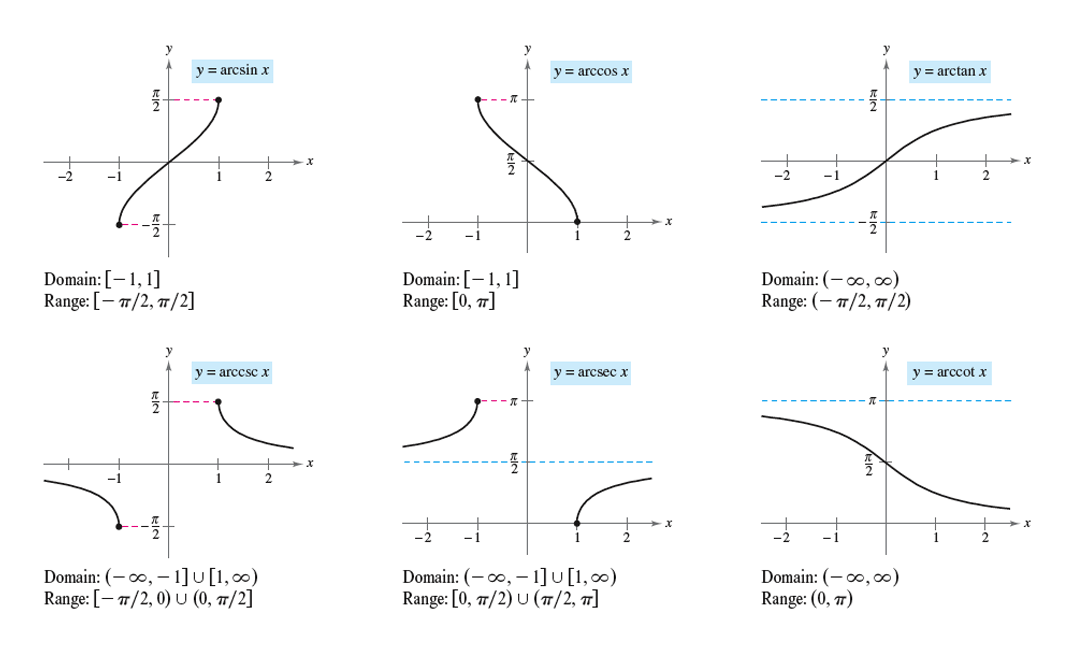 Trig functions have angle inputs and ratios of legs for out puts.  The inverse trig functions have ratio of legs for inputs and angle for out puts.
Ex: Evaluate:a)           b)             c)               d)               e)Ex:  (1.5.118) Solve the equation for x:Ex:  Given   find 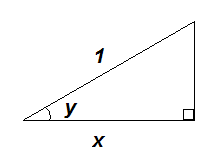 Defn The logarithm function with base a, , is the inverse of the base  exponential function .Recall What are the bases of the common and natural log functions?  Natural log	Common log 	This implies  and .  Also,  and in particular, .  See “Inverse Properties for  and  on page 52.)Properties of LogarithmsFor any numbers  and , the natural logarithm satisfies the following rules:Product Rule 	Quotient Rule 	Reciprocal Rule (special case, when b=1)     Power Rule 	Change of Base FormulaEx 5 (# 32) Find simpler expressions for the quantities.E x 6 Solve for  in terms of .Review pages 55-58. (trig stuff)